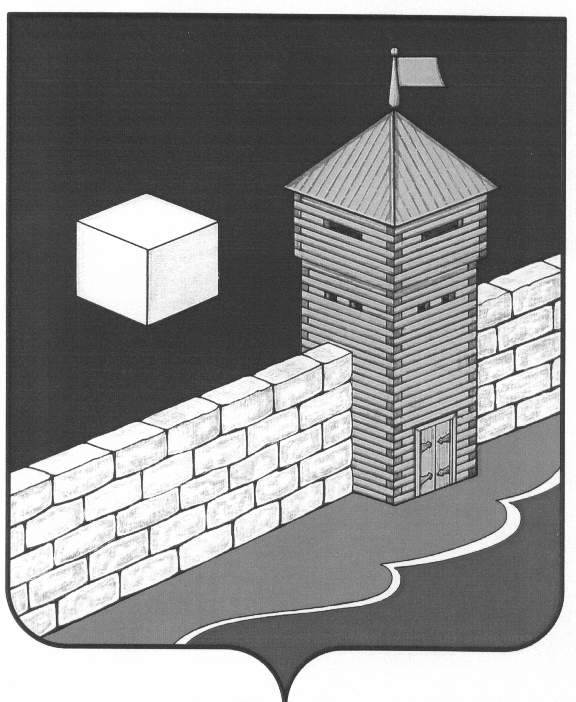 АДМИНИСТРАЦИЯ ЕТКУЛЬСКОГО МУНИЦИПАЛЬНОГО РАЙОНАПОСТАНОВЛЕНИЕ 09.11.2015 г  № 315	с.ЕткульО муниципальной Программеподдержки и развития малого и среднего предпринимательства в Еткульском муниципальном районе на  2016 годВ соответствии со статьей 179 Бюджетного кодекса Российской Федерации администрация Еткульского муниципального района ПОСТАНОВЛЯЕТ: 	1.Утвердить прилагаемую муниципальную Программу поддержки и развития малого и среднего предпринимательства в Еткульском муниципальном районе на 2016 год.2.Признать утратившими силу:постановление администрации Еткульского муниципального района от  24.12.2013 г  №877 «Об утверждении муниципальной Программы поддержки и развития малого и среднего предпринимательства в Еткульском муниципальном районе на 2014-2015 годы»;постановление администрации Еткульского муниципального района от 18.02.2015 г. № 95 «О внесении изменений в постановление №877 от 24.12.2013»;постановление администрации Еткульского муниципального района от  19.05.2015 г  №176 «О внесении изменений в  муниципальную Программу поддержки и развития малого и среднего предпринимательства в Еткульском муниципальном районе на 2014-2015 годы»;3.Настоящее постановление вступает в силу с 1 января 2016 года.4.Организацию выполнения данного постановления возложить на первого заместителя Главы Еткульского муниципального района А.Н. Константинова.Глава Еткульского муниципального района                                                               В.Н. ГоловчинскийУТВЕРЖДЕНАПостановлением администрацииЕткульского муниципального районаот  09.11.2015   № 315Муниципальная  программа поддержки и развития малого и среднего предпринимательства в Еткульском муниципальном районе на 2016 год ПаспортМуниципальной программы поддержки и развития малого и среднего  предпринимательства в Еткульском  муниципальном районе  на 2016 годНаименование Программы Муниципальная программа поддержки и развития малого и среднего предпринимательства в Еткульском муниципальном районе на 2016 год (далее именуется - Программа)Основание для разработки     Бюджетный кодекс Российской Федерации;Программы	Федеральный закон от 24 июля 2007 года № 209-ФЗ                                                                                     « О развитии малого и среднего предпринимательства                                                       в Российской Федерации»                                                      Закон Челябинской  области от 27.03.2008г  № 250-ЗО                                                      « О развитии малого и среднего предпринимательства в                                                        Челябинской области»Заказчик   Программы           Администрация  Еткульского муниципального районаОсновные разработчики         Координационный Совет предпринимателей района;  Программы                              экономический отдел администрации Еткульского                   	                                         муниципального района.Стратегическая цель               Рост благосостояния и качества жизни населения    социально-экономического    Еткульского муниципального районаразвитияТактическая цель, на 	    Формирование благоприятной среды для реализацию, которой              предпринимательской деятельности, развитие направлена Программа         конкуренции,  устранение административных барьеровЦель Программы             создание благоприятного предпринимательского климата,     развитие                            механизмов поддержки субъектов малого и среднего предпринимательства;                                             содействие развитию прогрессивных форм ведения бизнеса и цивилизованной конкурентной среды;  Задачи Программы -устранение административных барьеров, препятствующих развитию и функционированию малого и среднего бизнеса;-развитие системы финансовой, имущественной и информационной поддержки СМСП;-повышение конкурентоспособности товаров (работ, услуг), производимых субъектами малого и среднего предпринимательства;-обеспечение взаимодействия бизнеса и власти, привлечение предпринимателей к решению вопросов социально-экономического развития муниципального района;-повышение имиджа предпринимательства;               -повышение прозрачности деятельности субъектов  малого и среднего предпринимательстваВажнейшиеЦелевыеИндикаторы и показатели     Предоставление в 2016 году субсидий не менее  двум субъектам              малого и  среднего предпринимательства на возмещение затрат по реализации   предпринимательских проектов; Увеличение в 2016 году количества субъектов малого и среднего предпринимательства на 1 тыс. человек населения, до 25,13    единиц; Увеличение в 2016 году доли среднесписочной численности (без учета     внешних  совместителей) малых и средних предприятий в среднесписочной   численности (без учета внешних совместителей) всех предприятий и организаций до 28,09   %        Сроки  реализации Программы        2016  год                                                     
Перечень основных               Устранение административных барьеров и совершенствование мероприятий Программы   законодательства в сфере развития малого и среднего              предпринимательства;                                                   содействие развитию малого и среднего                                                    предпринимательства;                                                   финансовая поддержка малого предпринимательства;                                                   имущественная поддержка малого предпринимательства;                                                   информационная поддержка субъектов малого и среднего 
                                                   предпринимательства, пропаганда и популяризация 	                                       предпринимательской деятельности.
Объемы и источники             средства районного  бюджета – 120,00 тыс.  рублейфинансирования 	                  Программы                             
                                                                                                                 
Ожидаемые конечные          Предоставление в 2016 году субсидий не менее  двум субъектам                результаты реализации        малого и  среднего предпринимательства на возмещение затрат Программы                             по реализации предпринимательских проектов;                                       Увеличение в 2016 году количества субъектов малого и                                        среднего предпринимательства на 1 тыс. человек населения, до 25,13 единиц; Увеличение в 2016 году доли среднесписочной численности (без учета     внешних  совместителей) малых и средних предприятий в среднесписочной   численности (без учета внешних совместителей) всех предприятий и организаций до 28,09   %    Содержание проблемы и обоснование необходимости её решения программными методами            1.  В стратегии социально-экономического  развития  Еткульского муниципального района до 2020 года, утвержденной решением  Собрания депутатов  Еткульского муниципального района  от 25.06.2008г. № 426 « О стратегии социально-экономического развития Еткульского муниципального  района до 2020 года» предпринимательство определено « точкой ускоренного роста» экономики района, что обусловлено высокой значимостью малого и среднего бизнеса в решении социальных и экономических задач.            На 1 января 2015  года  количество субъектов малого и среднего предпринимательства (далее – СМСП) в Еткульском муниципальном районе составило 765 ед., в том числе:- малые предприятия (включая микропредприятия) -173- средние предприятия (юридические лица) – 3- индивидуальные предприниматели – 557- крестьянско-фермерские хозяйства – 32Основной задачей развития малого и среднего предпринимательства в Еткульском муниципальном районе является обеспечение занятости населения.По состоянию на 01.01.2015 г. доля среднесписочной численности работников (без внешних совместителей) малых и средних предприятий в среднесписочной численности работников (без внешних совместителей) всех предприятий и организаций составляет 23,60 %.  Численность занятых в сфере малого предпринимательства составила 1,8 тыс. человек. Оборот субъектов малого и среднего предпринимательства на 1 января 2015 года  составил 1860,0 млн. рублей.Малое предпринимательство в Еткульском муниципальном районе характеризуется, главным образом, предприятиями и предпринимателями, осуществляющими свою деятельность  в области торговли (44,7%), обрабатывающих производствах (10,7%), сельское хозяйства (12,4%), транспорта и связи (12,4%) операции с недвижимым имуществом, арендой и предоставлением услуг (6,5%); предоставления коммунальных и прочих персональных услуг (5,3%) и др.Поддерживая политику Губернатора Челябинской области в отношении малого и среднего бизнеса, Администрация Еткульского муниципального района ставит цель: создание благоприятных условий для развития бизнеса.Применение программно-целевого метода и системного подхода к вопросам развития малого и среднего предпринимательства с учетом оценки реального состояния предпринимательства, его потребностей, возможностей местного бюджета, проблем и перспектив развития района, достаточно эффективно. Для  дальнейшего развития субъектов малого и среднего бизнеса необходимо проводить кадровое, информационное, методическое обеспечение субъектов малого и среднего предпринимательства.           В Еткульском муниципальном районе создана  инфраструктура поддержки субъектов малого и среднего предпринимательства. Для обеспечения взаимодействия органов местного самоуправления и субъектов предпринимательской деятельности, устранения административных барьеров с 2007 года в районе функционирует  координационный Совет предпринимателей района. В районе действуют одна некоммерческая организация, представляющая интересы субъектов малого и среднего предпринимательства – общественное объединение  « ПРОМАСС-ЕТКУЛЬ».Важнейшим элементом развития предпринимательства является оказание консультационной и информационной поддержки СМСП, которая осуществляется специалистом экономического отдела  Администрации Еткульского муниципального района. Кредитование СМСП осуществляется в основном двумя банковскими организациями, расположенными на территории района.Важной составляющей развития малого  и среднего предпринимательства является  поддержка на уровне муниципального образования.  Одним из ее основных инструментов является финансовая помощь за счет предоставления субсидий в рамках реализации  программы поддержки и  развития малого и среднего предпринимательства в Еткульском муниципальном районе. Субсидии предоставляются, прежде всего, СМСП, занятым в  любом  секторе экономики, которые не имеют задолженности по налогам и сборам в бюджеты всех уровней, расширяют сферу своей деятельности, создают рабочие места, обеспечивают рост заработной платы. Ежегодно из местного бюджета планируется выделение средств на субсидирование СМСП.Развитие малого и среднего бизнеса и переход его на качественно новый уровень требуют существенного расширения возможностей для субъектов малого и среднего предпринимательства в вопросах обеспечения  не только финансовыми ресурсами, но и имуществом, необходимым для осуществления хозяйственной деятельности. В рамках программы поддержки малого и среднего предпринимательства органами местного самоуправления района осуществляется имущественная поддержка субъектов малого и среднего предпринимательства. Согласно  постановления Главы Еткульского муниципального района от 31.12.2008 № 882  « Об утверждении Перечня муниципального  имущества Еткульского муниципального района, предназначенного для передачи во владение и (или)  пользование субъектам малого и среднего предпринимательства» сформирован и утвержден перечень муниципального   имущества,  которое может быть передано во владение и (или) в пользование субъектам малого и среднего бизнеса. Большое значение имеет обеспечение свободного доступа субъектов малого и среднего  предпринимательства к информации о свободных зданиях и помещениях муниципальной собственности, предлагаемых к сдаче в аренду субъектам малого и среднего бизнеса, об объектах незавершенного строительства, предлагаемых на продажу, с размещением информации на сайте Администрации Еткульского муниципального района и в средствах массовой информации. Основной целью этих мероприятий является оказание имущественной поддержки субъектам малого и среднего бизнеса.           2.  В Еткульском муниципальном районе существуют следующие факторы, сдерживающие развитие малого и среднего бизнеса: -высокая стоимость подключения хозяйствующих субъектов к электрическим сетям;-недостаток финансовых и  инвестиционных ресурсов, в том числе собственного капитала и оборотных средств; -увеличение тарифной нагрузки на энергоресурсы; -дефицит квалифицированных кадров, недостаточный уровень их профессиональной подготовки;           - отсутствие эффективных механизмов кредитования начинающих субъектов малого предпринимательства.        Перспективы развития малого  и среднего предпринимательства Еткульского муниципального района напрямую зависят от решения перечисленных проблем, так как они являются ключевыми факторами формирования условий, в которых сфера малого и среднего предпринимательства может успешно развиваться. Существующие проблемы можно решать только объединенными усилиями и согласованными действиями  органов и должностных лиц местного самоуправления и самих субъектов предпринимательства, а также их общественных объединений. Органам местного самоуправления Еткульского муниципального района необходимо обеспечить решение этих вопросов на своей территории с минимальными затратами финансовых и других ресурсов, и с качественными и количественными результатами, позволяющими обеспечить сохранение стабильности в районе и наилучшее удовлетворение потребностей жителей. 3. Субъекты малого и среднего предпринимательства (далее – СМСП) - внесенные в единый государственный реестр юридических лиц потребительские кооперативы и коммерческие организации (за исключением государственных и муниципальных унитарных предприятий), а также физические лица, внесенные в единый государственный реестр индивидуальных предпринимателей и осуществляющие предпринимательскую деятельность без образования юридического лица (далее - индивидуальные предприниматели), крестьянские (фермерские) хозяйства, соответствующие следующим условиям:1) для юридических лиц - суммарная доля участия Российской Федерации, субъектов Российской Федерации, муниципальных образований, иностранных юридических лиц, иностранных граждан, общественных и религиозных организаций (объединений), благотворительных и иных фондов в уставном (складочном) капитале (паевом фонде) указанных юридических лиц не должна превышать двадцать пять процентов (за исключением активов акционерных инвестиционных фондов и закрытых паевых инвестиционных фондов), доля участия, принадлежащая одному или нескольким юридическим лицам, не являющимся субъектами малого и среднего предпринимательства, не должна превышать двадцать пять процентов;2) средняя численность работников за предшествующий календарный год не должна превышать следующие предельные значения средней численности работников для каждой категории субъектов малого и среднего предпринимательства:- от ста одного до двухсот пятидесяти человек включительно для средних предприятий;- до ста человек включительно для малых предприятий; среди малых предприятий выделяются микропредприятия - до пятнадцати человек;3) выручка от реализации товаров (работ, услуг) без учета налога на добавленную стоимость или балансовая стоимость активов (остаточная стоимость основных средств и нематериальных активов) за предшествующий календарный год не должна превышать предельные значения, установленные Правительством Российской Федерации для каждой категории субъектов малого и среднего предпринимательства.Поддержка субъектов малого и среднего предпринимательства - деятельность органов государственной власти Российской Федерации, органов государственной власти субъектов Российской Федерации, органов местного самоуправления и функционирование инфраструктуры поддержки субъектов малого и среднего предпринимательства, направленные на реализацию мероприятий, предусмотренных федеральными программами развития субъектов малого и среднего предпринимательства, региональными программами развития субъектов малого и среднего предпринимательства и муниципальными программами развития субъектов малого и среднего предпринимательства.Административные барьеры - действия, нарушающие законодательство, совершаемые органами государственной власти, органами местного самоуправления, контролирующими (надзорными) организациями и юридическими лицами, а также действия, создающие дополнительные и усложняющие процедуры в сфере хозяйственной деятельности.Инфраструктура поддержки субъектов малого и среднего предпринимательства - система коммерческих и некоммерческих организаций, которые создаются, осуществляют свою деятельность или привлекаются в качестве поставщиков (исполнителей, подрядчиков) в целях размещения заказов на поставки товаров, выполнение работ, оказание услуг для государственных и муниципальных нужд при реализации федеральных программ развития субъектов малого и среднего предпринимательства, региональных программ развития субъектов малого и среднего предпринимательства, муниципальных программ развития субъектов малого и среднего предпринимательства, обеспечивающих условия для создания субъектов малого и среднего предпринимательства и оказания им поддержки.II. Основные цели и задачи программы         4.  Основная цель Программы – создание благоприятного предпринимательского климата, развитие механизмов поддержки субъектов малого и среднего предпринимательства, содействие развитию прогрессивных форм ведения бизнеса и цивилизованной конкурентной среды  в Еткульском муниципальном районе.Общими целями Программы являются:-содействие развитию малого и среднего предпринимательства на территории            Еткульского муниципального района;-оказание содействия субъектам малого и среднего предпринимательства в продвижении производимых ими товаров (работ, услуг);-обеспечение занятости и развитие самозанятости населения.5.  Задачи, которые необходимо решить для достижения поставленных целей:-устранение административных барьеров, препятствующих развитию и функционированию малого и среднего бизнеса;-развитие системы финансовой и информационной поддержки СМСП;-повышение конкурентоспособности товаров (работ, услуг), производимых субъектами малого и среднего предпринимательства;-обеспечение взаимодействия бизнеса и власти, привлечение предпринимателей к решению вопросов социально-экономического развития муниципального района;-повышение имиджа предпринимательства;               -повышение прозрачности деятельности субъектов  малого и среднего предпринимательства.III.   Сроки реализации программы.          6. Срок реализации Программы рассчитан на 2016 год в соответствии с системой основных мероприятий и объемом их финансирования (Приложение 1) и  ресурсным обеспечением (глава V).IV.   Система программных мероприятий        7. В Программе предусматривается реализация мероприятий по  основным направлениям. Устранение административных барьеров и совершенствование законодательства в сфере развития малого и среднего предпринимательства; Содействие развитию малого и среднего предпринимательства на муниципальном уровне; Финансовая поддержка субъектов малого и среднего предпринимательства;Совершенствование механизмов использования  муниципального имущества для развития субъектов малого и среднего предпринимательства;Информационная поддержка субъектов малого и среднего предпринимательства, пропаганда и популяризация предпринимательской деятельности.Система основных мероприятий государственной программы и объёмы их финансирования представлены в Приложении 2 к муниципальной программе. V. Ресурсное обеспечение программы.         8.   Источником финансирования мероприятий Программы являются средства бюджета Еткульского муниципального района. На реализацию мероприятий Программы могут быть привлечены средства областного (федерального) бюджета, в порядке, определенном законодательством.        Общий объем финансирования Программы  на весь период реализации составляет  120,0 тыс.  рублей.Объемы финансирования Программы на 2016 год    Таблица 1                           Объемы финансирования Программы могут корректироваться с учетом доходов местного бюджета на соответствующий финансовый год. Объемы и источники финансирования программных мероприятий представлены также в Приложении №39. Перечень приоритетных видов деятельности субъектов малого и среднего предпринимательства на территории Еткульского муниципального района        На территории Еткульского муниципального района для оказания финансовой поддержки приоритетными видами деятельности субъектов малого и среднего предпринимательства  являются виды деятельности Общероссийского классификатора видов экономической деятельности (ОК 029-2001 (КДЕС Ред. 1))  (далее именуется Классификатор) за исключением видов деятельности, включенных в разделы G. J. K (за исключением кода 74.2), L, O (за исключением кодов 90 и 92), P, а также относящихся к коду 63.3 раздела I и Классификатора.       При этом поддержка не может оказываться субъектам малого и среднего предпринимательства, осуществляющим производство и реализацию подакцизных товаров, а также добычу и реализацию полезных ископаемых, за исключением общераспространенных полезных ископаемых.        Условия и порядок оказания финансовой поддержки в форме предоставления субсидий субъектам малого и среднего предпринимательства на возмещение части затрат в связи с производством (реализацией) товаров, выполнением работ, оказанием услуг определяются Правительством Челябинской области и нормативными актами Еткульского муниципального района.VI.   Организация управления и механизм реализации программы 	10. Экономический отдел   Администрации Еткульского муниципального района осуществляет управление реализацией Программы, обеспечивает своевременное выполнение мероприятий Программы, целевое и эффективное использование средств бюджета, выделяемых на ее реализацию.      	При необходимости внесения изменений  и дополнений в Программу экономический отдел   организует работу в порядке, установленном законодательством Российской Федерации, Челябинской области и нормативными правовыми актами органов местного самоуправления района.       	Общий контроль за исполнением Программы осуществляет Администрация Еткульского муниципального района.     Экономический  отдел  Администрации Еткульского  муниципального района ежегодно готовит отчеты об исполнении Программы и эффективности использования денежных средств.VII.   Ожидаемые результаты реализации программы        11.  Реализация Программы позволит обеспечить стабилизацию и улучшение состояния субъектов малого и среднего предпринимательства и повышения их роли в социально-экономическом развитии района.      В результате  реализации мероприятий Программы будут достигнуты следующие  показатели развития малого и среднего предпринимательства:Индикативные показатели  реализации мероприятий Программы.Таблица 2VIII Методика оценки эффективности государственной программы         12.  Системная реализация мероприятий муниципальной программы, включающих меры по финансовой, информационно-консультационной, имущественной и другим видам поддержки, способствует достижению основной цели – созданию благоприятного предпринимательского климата, что, несомненно, влечет за собой повышение общего уровня доходов населения, пополнение бюджетов всех уровней.         13. Показатели муниципальной программы взаимосвязаны с мероприятиями муниципальной программы  и результатами их выполнения.          Условием достижения показателей муниципальной программы является участие в мероприятиях муниципальной программы  субъектов малого и среднего предпринимательства, некоммерческих  организаций  и бюджетных учреждений, оказывающих финансовую, имущественную, информационно-консультационную и иные виды поддержки субъектам малого и среднего предпринимательства.         14.   Оценка эффективности реализации муниципальной программы проводится в порядке, установленном администрацией Еткульского муниципального района.ПРИЛОЖЕНИЕ 1к муниципальной программеразвития малого и среднего предпринимательствав Еткульском муниципальном районена 2016 годСистема основных мероприятий муниципальной  Программы развития малого и среднего предпринимательстваЕткульского муниципального района на 2016 годПРИЛОЖЕНИЕ 2                                                                                    к муниципальной программе                                                                                                         развития малого и среднего предпринимательствав Еткульском муниципальном районена 2016 годОбщая характеристика программных мероприятий и планируемые показатели результативности2.1. Общая характеристика программных мероприятий2.2. Показатели непосредственного результата реализации программных мероприятийПРИЛОЖЕНИЕ 3                                                                                           к муниципальной программе                                                                                                         развития малого и среднего предпринимательствав Еткульском муниципальном районена 2016 годОбъем расходов бюджета на реализацию Программы.№ п/пНаправление мероприятийОбъем финансирования (тыс. руб.)2016 год1.Устранение административных барьеров и совершенствование законодательства в сфере развития малого и среднего предпринимательства0,002.Содействие развитию малого и среднего предпринимательства 10,003.Финансовая поддержка субъектов малого и среднего предпринимательства 100,004.Имущественная поддержка субъектов малого и среднего предпринимательства 0,005.Информационная  поддержка субъектов малого и среднего предпринимательства пропаганда и популяризация предпринимательской деятельности.10,00Всего120,00№Наименование показателяЕд. измерения2016 год(прогноз)1.Количество  субсидий, предоставленных местным бюджетам на содействие развитию малого среднего предпринимательства.Ед.22.Количество субъектов малого и среднего предпринимательства на 1 тыс. населения Ед.25,133Доля среднесписочной численности (без внешних совместителей) малых и средних предприятий в среднесписочной численности (без внешних совместителей) всех предприятий и организацийЕд.28,09№ п/п Наименование мероприятия Наименование мероприятия Исполнители Срок исполнения  Объем финансирования, тыс. рублей № п/п Наименование мероприятия Наименование мероприятия Исполнители Срок исполнения 2016 год12 2 3 4 5 1. Устранение административных барьеров и совершенствование законодательства в сфере развития малого и среднего предпринимательства1. Устранение административных барьеров и совершенствование законодательства в сфере развития малого и среднего предпринимательства1. Устранение административных барьеров и совершенствование законодательства в сфере развития малого и среднего предпринимательства1. Устранение административных барьеров и совершенствование законодательства в сфере развития малого и среднего предпринимательства1. Устранение административных барьеров и совершенствование законодательства в сфере развития малого и среднего предпринимательства1. Устранение административных барьеров и совершенствование законодательства в сфере развития малого и среднего предпринимательства1.1.Анализ  нормативных правовых актов  Еткульского муниципального района, регулирующих деятельность субъектов малого и среднего предпринимательства, и разработка  предложений  по их совершенствованию Анализ  нормативных правовых актов  Еткульского муниципального района, регулирующих деятельность субъектов малого и среднего предпринимательства, и разработка  предложений  по их совершенствованию КСП2016 год -1.2.Проведение  оценки регулирующего воздействия проектов нормативных правовых актов регулирующих отношения, участниками которых являются или могут являться субъекты предпринимательской и инвестиционной деятельности.Проведение  оценки регулирующего воздействия проектов нормативных правовых актов регулирующих отношения, участниками которых являются или могут являться субъекты предпринимательской и инвестиционной деятельности.Экономический  отдел,КСП2016 год-1.3.Проведение общественной экспертизы проектов нормативных правовых актов Еткульского муниципального района, ругулирующих развитие малого и среднего предпринимательстваПроведение общественной экспертизы проектов нормативных правовых актов Еткульского муниципального района, ругулирующих развитие малого и среднего предпринимательстваЭкономический  отдел,КСП 2016 год-Итого Итого Итого Итого Итого 0,002. Содействие развитию малого и среднего предпринимательства2. Содействие развитию малого и среднего предпринимательства2. Содействие развитию малого и среднего предпринимательства2. Содействие развитию малого и среднего предпринимательства2. Содействие развитию малого и среднего предпринимательства2. Содействие развитию малого и среднего предпринимательства2.1.Оценка эффективности деятельности органов местного самоуправления Еткульского муниципального района Челябинской области по созданию условий для развития малого и среднего предпринимательства (проведение мониторинга и анализа развития малого и среднего предпринимательства; расширение информационной базы данных о деятельности СМСП)Оценка эффективности деятельности органов местного самоуправления Еткульского муниципального района Челябинской области по созданию условий для развития малого и среднего предпринимательства (проведение мониторинга и анализа развития малого и среднего предпринимательства; расширение информационной базы данных о деятельности СМСП)Экономический  отдел,КСП2016 год -2.2.Организация и проведение  районных конкурсов для  представителей малого и среднего бизнесаОрганизация и проведение  районных конкурсов для  представителей малого и среднего бизнесаЭкономический  отдел,КСП2016 год10,002.3.Организация  участия  в семинарах, курсах, тренингах по развитию предпринимательской деятельности незанятого населения, инвалидов, начинающих предпринимателей;Организация  участия  в семинарах, курсах, тренингах по развитию предпринимательской деятельности незанятого населения, инвалидов, начинающих предпринимателей;Экономический  отдел,КСП2016 год-2.4.Методическое обеспечение органов местного самоуправления  поселений Еткульского муниципального района Челябинской области по вопросам развития малого и среднего предпринимательства Методическое обеспечение органов местного самоуправления  поселений Еткульского муниципального района Челябинской области по вопросам развития малого и среднего предпринимательства Экономический отдел2016 год-Итого Итого Итого Итого Итого 10,003. Финансовая поддержка субъектов малого и среднего предпринимательства3. Финансовая поддержка субъектов малого и среднего предпринимательства3. Финансовая поддержка субъектов малого и среднего предпринимательства3. Финансовая поддержка субъектов малого и среднего предпринимательства3. Финансовая поддержка субъектов малого и среднего предпринимательства3. Финансовая поддержка субъектов малого и среднего предпринимательства3.13.1Предоставление субсидий субъектам малого и среднего предпринимательства на возмещение затрат субъектов малого и среднего предпринимательства, связанных с приобретением оборудования в целях создания, и (или) развития , и (или) модернизации производства товаров (работ, услуг)Экономический  отдел,КСП2016 год100,00ИтогоИтогоИтогоИтогоИтого100,004. Имущественная поддержка субъектов малого и среднего предпринимательства4. Имущественная поддержка субъектов малого и среднего предпринимательства4. Имущественная поддержка субъектов малого и среднего предпринимательства4. Имущественная поддержка субъектов малого и среднего предпринимательства4. Имущественная поддержка субъектов малого и среднего предпринимательства4. Имущественная поддержка субъектов малого и среднего предпринимательства4.1.Мониторинг порядка предоставления органами местного самоуправления в аренду имущества, находящегося в муниципальной собственности, сроков и процедуры предоставления земельных участков под строительство Мониторинг порядка предоставления органами местного самоуправления в аренду имущества, находящегося в муниципальной собственности, сроков и процедуры предоставления земельных участков под строительство Экономический  отдел,КСП2016 год-4.2.Мониторинг реализации Федерального закона от 22.07.2008г. № 159-ФЗ «Об особенностях отчуждения недвижимого имущества, находящегося в государственной собственности субъектов Российской Федерации или в муниципальной собственности и арендуемого субъектами малого и среднего предпринимательства, и о внесении изменений в отдельные законодательные  акты Российской Федерации» на территории Еткульского района Мониторинг реализации Федерального закона от 22.07.2008г. № 159-ФЗ «Об особенностях отчуждения недвижимого имущества, находящегося в государственной собственности субъектов Российской Федерации или в муниципальной собственности и арендуемого субъектами малого и среднего предпринимательства, и о внесении изменений в отдельные законодательные  акты Российской Федерации» на территории Еткульского района Экономический  отдел,КСП2016 год-4.3.Ведение перечня  муниципального  имущества, предназначенного для передачи во владение и (или) пользование субъектам малого предпринимательства и организациям, образующим инфраструктуру поддержки малого и среднего предпринимательства Ведение перечня  муниципального  имущества, предназначенного для передачи во владение и (или) пользование субъектам малого предпринимательства и организациям, образующим инфраструктуру поддержки малого и среднего предпринимательства Экономический  отдел,КСП2016 год-4.4.Размещение в сети «Интернет» информации  о муниципальном имуществе, предназначенном для передачи в пользование СМСП.  Размещение в сети «Интернет» информации  о муниципальном имуществе, предназначенном для передачи в пользование СМСП.  Экономический  отдел,2016 год-Итого:Итого:Итого:Итого:Итого:0,005. Информационная поддержка субъектов малого и среднего предпринимательства пропаганда и популяризация предпринимательской деятельности.5. Информационная поддержка субъектов малого и среднего предпринимательства пропаганда и популяризация предпринимательской деятельности.5. Информационная поддержка субъектов малого и среднего предпринимательства пропаганда и популяризация предпринимательской деятельности.5. Информационная поддержка субъектов малого и среднего предпринимательства пропаганда и популяризация предпринимательской деятельности.5. Информационная поддержка субъектов малого и среднего предпринимательства пропаганда и популяризация предпринимательской деятельности.5. Информационная поддержка субъектов малого и среднего предпринимательства пропаганда и популяризация предпринимательской деятельности.5.1.Организация и проведение конференций, фестивалей, семинаров, курсов тренингов, «круглых столов», совещаний по вопросам предпринимательской деятельности в рамках празднования Дня российского предпринимательства и других профессиональных праздников в сфере предпринимательстваОрганизация и проведение конференций, фестивалей, семинаров, курсов тренингов, «круглых столов», совещаний по вопросам предпринимательской деятельности в рамках празднования Дня российского предпринимательства и других профессиональных праздников в сфере предпринимательстваЭкономический  отдел,КСП2016 год10,005.2.Организация освещения в средствах массовой  информации вопросов развития малого и среднего предпринимательства, пропаганда положительного имиджа малого и среднего бизнесаОрганизация освещения в средствах массовой  информации вопросов развития малого и среднего предпринимательства, пропаганда положительного имиджа малого и среднего бизнесаЭкономический  отдел,2016 год-Итого: Итого: Итого: Итого: Итого: 10,00ИТОГО ПО ПРОГРАММЕИТОГО ПО ПРОГРАММЕИТОГО ПО ПРОГРАММЕИТОГО ПО ПРОГРАММЕИТОГО ПО ПРОГРАММЕ120,00№Наименование программного мероприятия (вид деятельности)КонтингентОбъемные показателиОбъемные показателиОбъемные показателиисполнительисполнитель№Наименование программного мероприятия (вид деятельности)КонтингентНаименование показателяЕд.измЗначение показателяисполнительисполнитель№Наименование программного мероприятия (вид деятельности)КонтингентНаименование показателяЕд.изм2016исполнительисполнитель123456771Организация и проведение  районных конкурсов для  представителей малого и среднего бизнеса;Организация  участия  в семинарах, курсах, тренингах по развитию предпринимательской деятельности незанятого населения, инвалидов, начинающих предпринимателей;Субъекты малого и среднего предпринимательстваКоличество мероприятийшт.1Экономический отдел, КСПЭкономический отдел, КСП2Организация и проведение районных мероприятий, посвященных празднованию Дня Российского предпринимательстваСубъекты малого и среднего предпринимательстваКоличество мероприятийшт.1Экономический отдел, КСП3Предоставление субсидий субъектам малого и среднего предпринимательства на возмещение затрат, связанных с приобретением оборудования для создания и (или) развития, и (или) модернизации производства товаровСубъекты малого и среднего предпринимательстваКоличество субъектов малого и среднего предпринимательства, получивших финансовую поддержкуед.2Экономический отдел, КСП№Наименование программного мероприятия (вид деятельности)КонтингентКачественные показателиКачественные показателиКачественные показатели№Наименование программного мероприятия (вид деятельности)КонтингентНаименование показателяЕд. изм.Значение показателя№Наименование программного мероприятия (вид деятельности)КонтингентНаименование показателяЕд. изм.20161234561Организация и проведение  районных конкурсов для  представителей малого и среднего бизнеса;Организация  участия  в семинарах, курсах, тренингах по развитию предпринимательской деятельности незанятого населения, инвалидов, начинающих предпринимателей;Субъекты малого и среднего предпринимательстваФакт проведения мероприятия1-да; 0-нет12Организация и проведение районных мероприятий, посвященных празднованию Дня Российского предпринимательстваСубъекты малого и среднего предпринимательстваФакт проведения мероприятия1-да; 0-нет13Предоставление субсидий субъектам малого и среднего предпринимательства на возмещение затрат, связанных с приобретением оборудования для создания и (или) развития, и (или) модернизации производства товаровСубъекты малого и среднего предпринимательстваУвеличение среднемесячной зп работников СМСП%2№Коды бюджетной классификацииКоды бюджетной классификацииКоды бюджетной классификацииКоды бюджетной классификацииКоды бюджетной классификацииОбъем бюджетных расходов на реализацию Программы, тыс. рублей№КВСРРзПРКЦСРКВРКОСГУОбъем бюджетных расходов на реализацию Программы, тыс. рублей6410412795009950029020161Организация и проведение районных конкурсов для представителей малого и среднего бизнеса; Организация участия в семинарах, курсах, тренингах по развитию предпринимательской деятельности незанятого населения, инвалидов, начинающих предпринимателей;Организация и проведение районных конкурсов для представителей малого и среднего бизнеса; Организация участия в семинарах, курсах, тренингах по развитию предпринимательской деятельности незанятого населения, инвалидов, начинающих предпринимателей;Организация и проведение районных конкурсов для представителей малого и среднего бизнеса; Организация участия в семинарах, курсах, тренингах по развитию предпринимательской деятельности незанятого населения, инвалидов, начинающих предпринимателей;Организация и проведение районных конкурсов для представителей малого и среднего бизнеса; Организация участия в семинарах, курсах, тренингах по развитию предпринимательской деятельности незанятого населения, инвалидов, начинающих предпринимателей;Организация и проведение районных конкурсов для представителей малого и среднего бизнеса; Организация участия в семинарах, курсах, тренингах по развитию предпринимательской деятельности незанятого населения, инвалидов, начинающих предпринимателей;10,002Организация и проведение районных мероприятий, посвященных празднованию Дня Российского предпринимательстваОрганизация и проведение районных мероприятий, посвященных празднованию Дня Российского предпринимательстваОрганизация и проведение районных мероприятий, посвященных празднованию Дня Российского предпринимательстваОрганизация и проведение районных мероприятий, посвященных празднованию Дня Российского предпринимательстваОрганизация и проведение районных мероприятий, посвященных празднованию Дня Российского предпринимательства10,003Предоставление субсидий субъектам малого и среднего предпринимательства на возмещение затрат, связанных с приобретением оборудования для создания и (или) развития, и (или) модернизации производства товаровПредоставление субсидий субъектам малого и среднего предпринимательства на возмещение затрат, связанных с приобретением оборудования для создания и (или) развития, и (или) модернизации производства товаровПредоставление субсидий субъектам малого и среднего предпринимательства на возмещение затрат, связанных с приобретением оборудования для создания и (или) развития, и (или) модернизации производства товаровПредоставление субсидий субъектам малого и среднего предпринимательства на возмещение затрат, связанных с приобретением оборудования для создания и (или) развития, и (или) модернизации производства товаровПредоставление субсидий субъектам малого и среднего предпринимательства на возмещение затрат, связанных с приобретением оборудования для создания и (или) развития, и (или) модернизации производства товаров100,00Всего по программе:Всего по программе:Всего по программе:Всего по программе:Всего по программе:120,00в том числе по источникам финансирования:в том числе по источникам финансирования:в том числе по источникам финансирования:в том числе по источникам финансирования:в том числе по источникам финансирования:- местный бюджет- местный бюджет- местный бюджет- местный бюджет- местный бюджет120,00